No.JVM/007/2018-19                                                                    Date :30-10-2018  Sub:-	 Notice inviting Tender for Development of Bus parking areaDear Sir,The principal Jawahar Vidya Mandir, Shyamali, Ranchi invites tenders from interested bidders  for the above work to be carried out in JVM premises.Description of work: -JVM school has a bus parking area adjacent to school boundary . Its surface has to be developed in to a hard surface by earth dressing ,PCC , Sand filling and RCC work. Detail of work is described in the price format attached herewith. The approximate  area shall be 735 Sq. M.Tenderers will have to submit their quotations in two sealed envelopes separately as described below:-         Part A :-	Techno commercial bid           Part B :-	 Price bid  	Both the parts A and B are to be submitted to the principal, Jawahar Vidya Mandir,Shyamali,Ranchi-2 by 11.00 AM on 12-11-2018 Terms and conditions and price format are enclosed herewith.All the tenders shall be accompanied by EMD ( Earnest money deposit) of Rs. 25000/- (Rupees twenty five thousands only) payable to “Jawahar Vidya Mandir, Shyamali  Ranchi “ in the form of” demand draft”. Tenders received without EMD are liable to be rejected.EMD shall be refunded to successful bidder after execution of order and completion  of  work (during full and final settlement)   and  unsuccessful bidder after finalization of order. The bidder shall submit documentary evidence of work carried out in TA & CD, MECON, SAIL  and JVM Premises during last five years.Cost of the Tender : The cost of the tender will be Rs.1000/- (One thousand only) non-refundable in the form of” demand draft drawn on any Nationalized/ Schedule  Bank in favour of Jawahar Vidya Mandir.Shyamali. Payment : The payment shall be made against R.A bill to be submitted by the contractor alongwith paper related to payment of P.F, ESI  & GST etc. once in a month with measurement sheet & abstract of  executed quantity duly certified by the Engineer In-charge.Security deposit: 5% security deposit is to be deducted from every bill which shall be refunded after maintenance period of six month.Income tax deduction as per rule. Other taxes and duties shall be applicable as per statutory order. . Document of GST registration shall be submitted along with the bid. GST No, shall be mentioned in the tax invoice. 7.     The time schedule shall be 30 days from the date of LOI/ work order.8.  Liquidated damage: The job shall be completed in accordance with the           schedule stipulated in the work order. If the contractor fails to complete the       work as per schedule, JVM shall recover the amount of LD @0.5% of work      order per week of delay subject to maximum of 5% of work order excluding        taxes/duties.          9.   You are requested to visit the site before quoting your rate and price.     All the pages  of GCS and SCC (enclosed with NIT) are to be signed           along with bids.Thanking youYours faithfully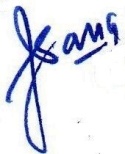   (PRINCIPAL)Encl. As statedSub:-	 Notice inviting Tender for Development of Bus parking areaPRICE FORMATVolume of work indicated above are estimated value . The contractor has to complete the work s per drawings and requirement of the work. The payment shall be made on actual quantity executed as per site measurement and rate agreed.The above rates shall be inclusive of all statutory cost for the above work , all taxes duties and levies including  building construction cess , profit ,over heads, royalty if any etc. as applicable exclusive of GST. GST (if applicable) ,will be reimbursed base on the documentary, evidence. Contractor shall file proper GST return. However all states & Central Govt. statutory compliance shall be taken care by the contractor.Above rate quoted by the contractor shall also include the following cost:-Contractor’s site supervisorCost of insurance cover for the following  :Workman’s compensation  / comprehensive auto mobile/ comprehensive general liability.T.D.S. will be affected from the all payments as per prevailing rules.Building construction cess will be deducted from each bill /invoice while processing payment ( as per statutory norms).GST registration no. should be mentioned in tax invoice while claiming payment from JVMRoad permit /e- way bill if any necessary, shall be arranged by vender / contractor at his own cost. JVM shall not provide any road permit/ way bill to the vender/contractor.Labours of contractor shall not have claim for employment in JVM.             l                                    General Condition of Contract (G.C.C.)Your scope of work shall include all workers, suppliers and services for completion of entire work as directed through site order.The contractor shall have own site office, stores, godown as may required for carrying out the subject work.Provision of all labours, skilled, semi skilled, less skilled as  may be  required to complete the work. Providing adequate tools, instruments, tackles, scaffolding etc. for completion of entire work.Procurement of all the materials, as may be required for carrying out the work.	Abide by statutory regulations, labours rules, safety codes during execution of work.Abiding by all statutory obligations including ESI, EPF etc . during execution of work and shall submit all evidence in this respect such as ESI, EPF certificates and minimum wage certificate along with each and every bill.Contractor shall make arrangement at his own cost for drawing and distributing water and power from single point each where water and power will be provided by JVM free of cost.Undertaking all works including repairs and renovation work for completion to the satisfaction of JVM.Agency and/or the worker engaged by agency will not have any claim for payment employment in JVM. The age limit of worker shall be between 19 yrs. and 60 yrs.Rate of wage shall not be less than the minimum wages plus prevailing percentage of EPF, FP, ESI, EDLI, Bonus etc. as required under the law.Agency shall ensure fulfillment of al labour regulations/rules under the Labour Act and all other statutory requirement of Government of India and Government of Jharkhand.Monthly bill based on actual deployment of worker shall be submitted by Agency statutory payment ) viz. EPF, FP, ESI,EDLI, bonus etc.) including taxes payable if any.Unit rates of all the items shall remain firm, fixed and binding on the contractor during entire period of execution of work and shall not be subjected to any variation whatsoever on any account.This being a unit rate contract, the payment shall however be released against actual quantities of work executed duly certified by the Engineer in charge of JVM.Unless otherwise specified, measurement of work shall be carried out at site jointly by Engineer in charge JVM & Contractor.The contractor shall not sublet/sub contract the whole or any part of work failing which the contract may be terminated.No completion certificate shall be issued or work shall not be considered to be complete until the contractor removes from the site all scaffolding, surplus materials, rubbish etc.Maintenance Guarantee Period (defect liability period): The contractor shall guarantee  the work for a period of 6 (six) months commencing from the date of completion of contract. He shall undertake reconstruction rectification, replacement of all regular schedule work and any other work to make good the faulty work .The contractor shall abide by all rules and regulations as per labour laws.All materials supplied to the site shall be of good quality as per latest revision of CPWD specification. Any material not approved by the Engineer shall be removed from the site at his own cost by the Contractor. 21.	The work carried at site as per latest edition of CPWD specification.22.	Further, JVM also reserves the right to cancel the tender without assigning any reasons for the same. In such event JVM shall return the Earnest money deposit.Special condition of contract (S.C.C.)The contractor shall be asked to carry out the above mentioned work as per drawing.The contractor should do the work as per direction/ requirement of site engineer/supervisor.The work will be executed on firm item rates basis as quoted. The contractor will be issued with site order indicating various works to be taken up by the contractor.Any defect found within the guarantee period shall have to be attended by the contractor at their own cost and risk.The institutional building regulations of the safety code shall have to be strictly followed by the contractors.The work is to be executed as per specifications mentioned in BOQ and direction of site engineer. The payment will be on actual measurement and consumption of items.Terms of payment : 95% value bill/tax invoice shall be paid within (15) fifteen days after completion of work. Contractor shall submit Bill in triplicate alongwith measurement sheet/abstract of the quantity being executed by the contractor at site, Income Tax Registration no. (PAN) , GST registration No.and proof of payment of PF,ESI & GST etc.8. 	Work measurement sheet should be on printed form/letter head of the contractor duly signed and stamped by the contractor and certified by JVM site engineer.9. 	T.D.S. will be affected from all payments as per prevailing rules.10. 	5 % (five percent) work value shall be paid after completion of warranty period/ maintenance guarantee period and submission of pre-receipted invoice and completion of all his contractual certified by JVM along with submission of following documents :-		a)		Completion certificate issued by JVM – original		b	)	No dues certificate from JVM		c)		No claim/no demand certificate by the contractor – originald)	Copies of all statutory documents to be provided by the contractor as required by JVM11.	JVM shall deduct taxes at source as per prevailing status from the payment to be made to the contractor. JVM shall deposit amount thus deducted with the concerned authorities and issue necessary certificates to the contractor to this effect.Sl.no..ParticularUnitAreaRateAmount1Earth work in surface excavation not exceeding 30 cm in depth but exceeding 1.5 m in width as well as 10 sqm. on plan including getting out and disposal of excavated earth up to 50 m and lift 1.5 m as directed by Engineer-in-charge.cu.m2202Supplying and filling in plinth with sand under floors including watering, ramming , consolidating and dressing complete.( 100 mm)cu,m753Providing and laying in position cement concrete of specified grade excluding  the cost of centering and shuttering 1:4;8 ( 1 cement ,4 course sand 8 graded stone aggregate 40 mm nominal size.cu.m404Providing and laying in position  specified grade of reinforced cement concrete excluding the cost of centering , shuttering, finishing and reinforcement. All work up to plinth level.1:2:4 (1 cement ,2 course sand: 4 graded stone aggregate 20 mm nominal size.cu.m1105Providing Tor steel reinforcement of required dia as per approved design and drawing. Tonne5